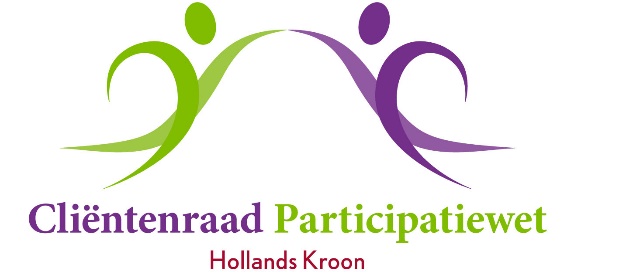 Agendapunt 3Verslag van de vergadering van 27 juni 2023Aanwezig:	Ronald van Huizen (voorzitter, secretaris)		Erika Homburg 		Jannie de Jong 		Mark Nieuwenhuizen		Jeannette Nuland		Rolf Pfeil		Jaap Vlaming (adviseur)		Meta Overberg (adviseur/notulist) 		Carina Haakman (gemeente) Afwezig:	 -------------------------------------------------------------------------------------------------------------------------------------1.	Opening en mededelingenRonald opent de vergadering en heet allen welkom deze laatste vergadering voor de zomervakantie. Wethouder Maarten Versluis is ook aanwezig in deze vergadering.	Tevens zal op een later tijdstip een adspirant lid ter oriëntatie deelnemen.2.	Vaststellen van de agenda	De agenda wordt zonder wijzigingen vastgesteld.3.	Verslag van 15 mei 2023	Naar aanleiding van het vermelde over de energietoeslag (punt 4) zegt Carina dat het ministerie heeft medegedeeld dat de wetgeving vertraging heeft opgelopen door verschillende oorzaken. Dus geen besluit voor 1 juli. Het restant van € 800 energietoeslag zal daardoor nog niet uitbetaald kunnen worden. Zodra daar toestemming voor verkregen wordt, zal de uitbetaling door de gemeente volgen. 	Jaap vraagt of er nog aanvragen ingediend kunnen worden. Carina zoekt dat uit.Aangeraden wordt deze informatie (reden uitstel en mogelijkheid tot aanvragen) duidelijk op de website van de gemeente en cliëntenraad te plaatsen.Bij punt 6 staan in de tekst over Statistieken enige onjuistheden. Carina zal de aangepaste tekst ter correctie aan Meta sturen. Daarna wordt het verslag op de website geplaatst.De vraag van Jaap bij punt 8, Handboek Bijzondere Bijstand, betreft een uitspraak van de Hoge Raad. Die houdt in dat voor maatschappelijke dienstverlening geen BTW meer verschuldigd is. Per 1 juni zou er dus geen BTW meer in rekening gebracht worden door bewindvoerders etc..	Carina zoekt dit verder uit.Met medeneming van de bovenstaande opmerkingen wordt het verslag goedgekeurd en vastgesteld.4.	Actielijst mei 2023	Isa/Carina	Mogelijkheid “spaarregeling” eigen bijdrage zorgverzekering gemeentepakket. Blijft staan.		Ronald/Rolf/	Op website plaatsen Memo uitvoering regeling eenmalige energietoeslag minima. 				Wordt uitgevoerd. Afvoeren.	Ronald/Meta	Flyer ontwerpen etc. Blijft staan.	Ronald		Info bijeenkomst over RET (met Incluzio, CR en WMO). Blijft staan.	Ingekomen/uitgaande stukken	-	WMO-adviesraad vergadering 28 juni – Rolf zal aanwezig zijn namens de Cliëntenraad.	  Afgesproken is dat er per agenda wordt gekeken wat van belang is voor de Cliëntenraad.- Verkennend onderzoek naar cliëntenparticipatie in het domein Werk en Inkomen. Het     Regioplan is ingevuld door Ronald.5.	Adviezen & brieven aan, en antwoorden van het college van B&WEr is een reactie van het college ontvangen op het uitgebrachte advies Actualisering Handboek Bijzondere Bijstand. Ons verzoek om de afschrijvingstermijn computer te stellen op 3 jaar in plaats van 5 jaar is afgewezen om financiële redenen. Ook ons verzoek om voor alle regelingen de inkomensgrens te stellen op 130% is afgewezen. Het uitgangspunt is dat er maatwerk geleverd wordt en er naar de persoonlijke situatie gekeken wordt of het in dat geval (wettelijk) mogelijk is om af te wijken van de geldende beleidsregels. Carina zal navraag doen over de geldende beleidsregels in deze.6.	Jaarlijks overleg met Team Schulddienstverlening Het overleg met (een deel van) het Team Schulddienstverlening heeft eerder dit jaar plaatsgevonden. Er is nu een schema gemaakt met allerlei situaties van cliënten. Verschillen tussen een alleenstaande en een gezin met 2 kinderen. Wat zijn de verschillen onder de streep.Bijvoorbeeld, waar kan een cliënt in een bepaalde situatie gebruik van maken. Het onderscheid in doelgroepen wordt nu in kaart gebracht.7.	Verslag Rondetafelgesprek met Nationale OmbudsmanHet team van de Nationale Ombudsman is eerder in onze vergadering geweest om informatie uit te wisselen. Als vervolg werd op 8 juni een online ronde-tafel-gesprek gehouden met de organisaties die mee hebben gedaan aan het onderzoek. Ronald heeft de Cliëntenraad hierbij vertegenwoordigd.Geconcludeerd werd dat de invloed van cliënten op de gemeentelijke regelingen in het algemeen te laag is. Mede door een te log apparaat (samengestelde adviesraad). Gecombineerde raden, dat werkt niet goed. Doel van elke raad moet zijn het advies geven aan de gemeente welke consequenties regelingen hebben voor de cliënten. De gemeente Eindhoven heeft, als grote gemeente, de zaken goed geregeld. Dit is een uitzondering. Het volledige rapport van de Nationale Ombudsman komt binnenkort.Geconcludeerd werd ook dat gemeenten wel degelijk direct kunnen communiceren met cliënten. Bijvoorbeeld via een Nieuwsbrief (papier en digitaal). De gemeente moet hiervan wel de waarde erkennen. En ook de consulenten/wijkteams moeten hieraan meewerken. 	Conclusie is: - er moet meer waardering komen voor het werk van cliëntenraden		        - en meer inzicht in het belang van de raden voor de cliënten.Het contact met de cliënt kan in veel gevallen verbeteren. Cliënt kan hierdoor meer invloed krijgen op de eigen situatie. In Hollands Kroon is het beleid dat er in ieder geval minimaal 2x per jaar contact is met de cliënt. Maar in de praktijk blijkt dit vaak minder te zijn.Het rapport van de Ombudsman wordt geagendeerd voor een vergadering zodra het rapport is ontvangen (rond de zomer).8.	Overleg met LinkRonald Hein is door Ronald uitgenodigd voor deze vergadering. Het te bespreken onderwerp zou zijn het armoedebeleid onder jongeren. Link heeft 6,8 fte voor het uitoefenen van het jongerenwerk, het geven van voorlichting en het organiseren van activiteiten. Er wordt een toenemende problematiek over alcoholgebruik geconstateerd. Zo’n 85% van 13-16 jarigen. En er wordt veel gedealed op scholen. Ook een toenemend Vaper gebruik op schoolpleinen.Het blijft, ook na enige discussie met de gemeente, onduidelijk waarom Ronald heeft afgezien van zijn aanwezigheid. Carina gaat uitzoeken of de gemeente hierin een afwijzende rol heeft gespeeld. Besloten wordt Ronald Hein nogmaals uit te nodigen om uitleg te geven over zijn werk in het algemeen en in het bijzonder aandacht voor een armoedestart onder jongeren.9.	Samenwerking met WMO-AdviesraadAgenda en stukken zijn ontvangen voor de vergadering van 28 juni. Rolf zal de Cliëntenraad hierin vertegenwoordigen.10.	Continuïteit Cliëntenraad	Concepten worden voorgelegd voor de brochure en een redactioneel artikel.De tekst in de brochure wordt op enkele punten aangepast. Geïnformeerd wordt naar de mogelijkheid van het gebruik van de foto met de handen (actie Carina). Daarna wordt overlegd met het Grafisch Centrum van Probedrijven voor het afdrukken van 400 exemplaren op A5 formaat (voor en achterkant bedrukt).Het redactionele artikel wordt binnenkort toegestuurd naar Rodi Media voor plaatsing in  de huis-aan-huis bladen in de gemeente Hollands Kroon. 	Beide acties worden uitgevoerd door Meta.11.	CasusRolf brengt de casus in of een cliënt zelfstandig vrijwilligerswerk mag aannemen, en hoe wordt omgegaan met eventuele vergoedingen.Niet altijd is duidelijk of het werk binnen het re-integratietraject valt. Maar het hoeft geen conflict op te leveren. Aangeraden wordt wel hierover afspraken te maken met de consulent.  Voor een cliënt kan vrijwilligerswerk belangrijk zijn voor zijn/haar ontwikkeling en participatie in de maatschappij. En er is grote vraag naar vrijwilligers.Voor de belasting wordt de vrijwilligersvergoeding tot een bedrag van € 1.900 per jaar (in 10 termijnen uitbetaald) vrij gelaten.Iedereen mag vrijwilligerswerk aanbieden. Maar de organisatie die vrijwilligerswerk aanbiedt moet zich wel aan de regels houden die zijn vastgesteld door de gemeente. Het mag bijvoorbeeld geen vervangend werk zijn voor een betaalde beroepskracht.Als cliënt zich hierover onzeker voelt dan wordt aangeraden contact op te nemen met de consulent.  12. 	Rondvraag	Er wordt geen gebruik gemaakt van de rondvraag. 13. 	Sluiting	Na deze lange vergadering sluit Ronald de vergadering en wenst allen een mooie zomer.